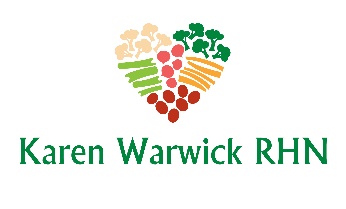 COMPLIANT CHOW MEIN WITH KONJAC NOODLESThis recipe is oil free and uses versatile konjac noodles in place of regular egg noodles making this a low-calorie meal.  Ingredients:							Makes 2 big servingsUp to ¾ cup low sodium soup stock for ‘frying’½ a medium onion, sliced¼ small head of cabbage, finely sliced1 large handful of bean sprouts2-3 shitake mushrooms, slicedA little grated carrot for color (optional)1 Tbs. lite tamari (optional)Konjac noodles, traditional style, rinsed well1 green onion sliced1 tsp. raw sesame seeds (optional)Method:Heat a wok or large skillet on medium high.  Add onion and ¼ cup soup stock and fast fry for 1 minute.Add cabbage, bean sprouts, and mushrooms and more liquid as needed and fast fry for 5 minutes until vegetables are soft.Add carrot and tamari (if using) and mix through. Okay….at this point remove half the vegetables to a glass storage container if you are not eating both servings now.Finishing:Add the rinsed noodles to the vegetable mixture and heat through stirring and adding liquid if needed.Once heated through, serve in a bowl topped with sliced green onion and sesame seeds if using.Note:  You can heat through refrigerated leftovers and noodles in the microwave for about 2 minutes and top with the fresh green onion and seeds if using.